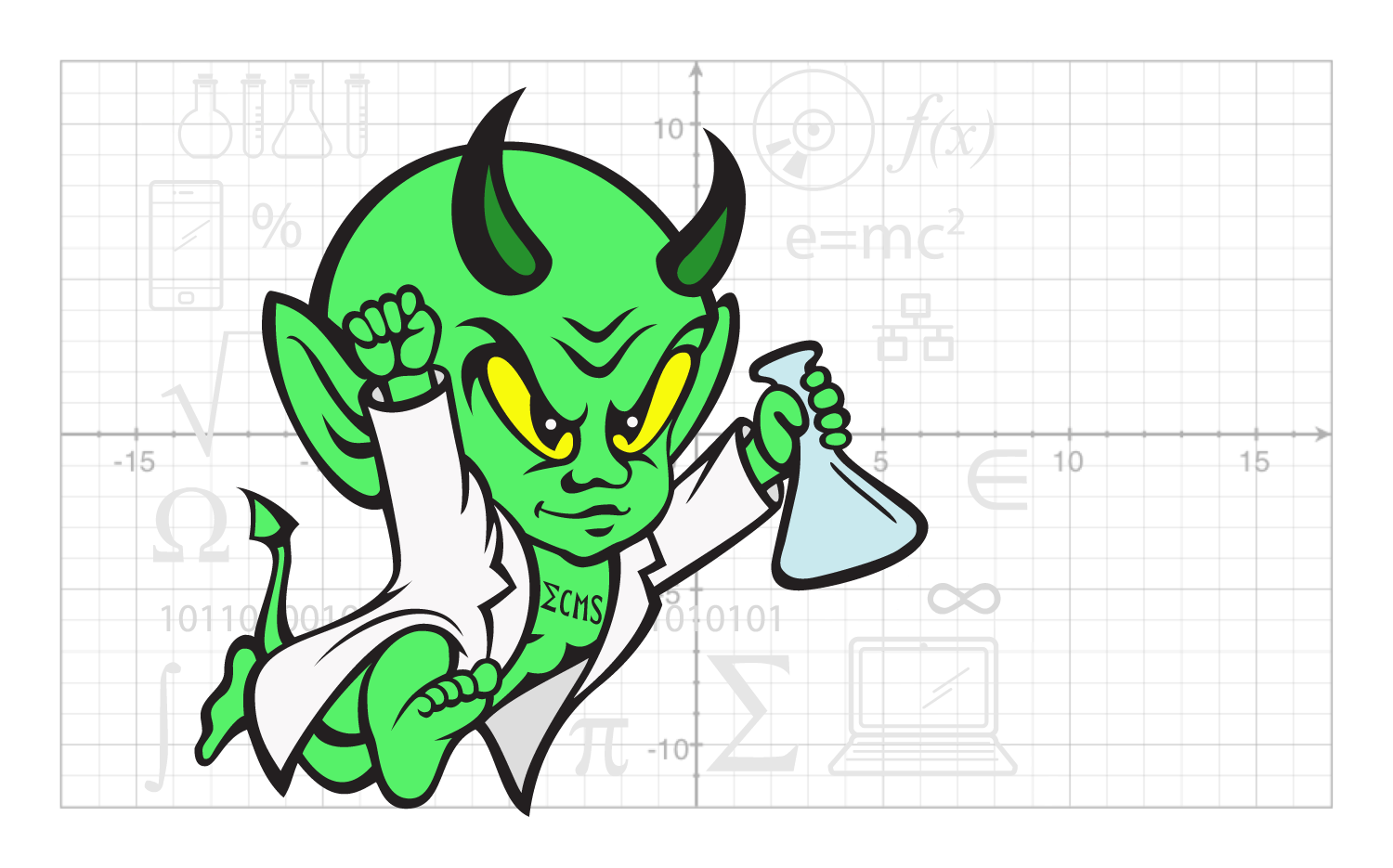 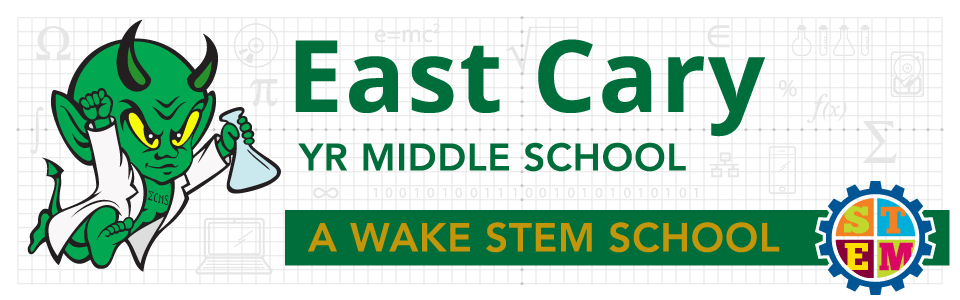 Representatives Present:6-1: L. Haynie			7-1: Absent			8-1: A. Tyndall6-2: Absent			7-2: Absent			8-2: T. Price6-3: Absent 			7-3/8-3: T. Hackman		8-4: Tracked Out6-4: Tracked Out		7-4: Tracked Out		SPED: MonroeCTE:  Absent			PE: M. Smith			Arts: LandryAdmin: S. Ellis, S. SpruillIRT: AbsentStudent Services: M. Ray-NoblesMedia/Tech:  D. HarrisParent Reps: G. Gaines	By June 2016, East Cary Middle School will meet or exceed expected growth in reading and math as reported by EVAAS with a focus on Hispanic, Black, and SWD subgroups meeting AMO targets as measured by EOG/EOC scores.WhatWhoHowTimeSet-upNorms/RolesDesired OutcomesAgendaE. SpeaksPresentClarifyCheck for agreement5 minutesNorms, outcomes and agenda reviewed.Norms, outcomes and agenda reviewed.Norms, outcomes and agenda reviewed.Norms, outcomes and agenda reviewed.Guiding Questions for Key Processes (KPs)L. HaynieSmall groups will answer Guiding Questions for Key Processes using our current rough draft KPs.Share Out25 minutesSmall groups analyzed our rough draft Key Process statements for the 2016-2018 SIP plan using the following 5 guiding questions:Does the key process address identified root causes of a priority concern and align to the solutions from the CNA?Is the key process research-based?Is the key process descriptive, targeted and specific enough to implement school wide? (What? How? For whom?)If implemented with fidelity, will this key process help your school reach its SMART goal?Is the key process focused on adult behavior to develop specific results for students? *See group feedback on the PDF form of the Google Doc from yesterday’s meeting.Small groups analyzed our rough draft Key Process statements for the 2016-2018 SIP plan using the following 5 guiding questions:Does the key process address identified root causes of a priority concern and align to the solutions from the CNA?Is the key process research-based?Is the key process descriptive, targeted and specific enough to implement school wide? (What? How? For whom?)If implemented with fidelity, will this key process help your school reach its SMART goal?Is the key process focused on adult behavior to develop specific results for students? *See group feedback on the PDF form of the Google Doc from yesterday’s meeting.Small groups analyzed our rough draft Key Process statements for the 2016-2018 SIP plan using the following 5 guiding questions:Does the key process address identified root causes of a priority concern and align to the solutions from the CNA?Is the key process research-based?Is the key process descriptive, targeted and specific enough to implement school wide? (What? How? For whom?)If implemented with fidelity, will this key process help your school reach its SMART goal?Is the key process focused on adult behavior to develop specific results for students? *See group feedback on the PDF form of the Google Doc from yesterday’s meeting.Small groups analyzed our rough draft Key Process statements for the 2016-2018 SIP plan using the following 5 guiding questions:Does the key process address identified root causes of a priority concern and align to the solutions from the CNA?Is the key process research-based?Is the key process descriptive, targeted and specific enough to implement school wide? (What? How? For whom?)If implemented with fidelity, will this key process help your school reach its SMART goal?Is the key process focused on adult behavior to develop specific results for students? *See group feedback on the PDF form of the Google Doc from yesterday’s meeting.Matching our KPs to the KP CriteriaL. HaynieReview the KP Criteria Card.Small groups will re-write our 2 rough draft KPs to match the Criteria Card.Share Out30 minutes Small groups then reviewed the “Criteria for Key Process/Strategy” statements (found on the Google Doc.) Groups then tried to re-write our rough draft key process statements based on the criteria.  Suggested Key Process statements from groups are found on the PDF form of the Google Doc.Small groups then reviewed the “Criteria for Key Process/Strategy” statements (found on the Google Doc.) Groups then tried to re-write our rough draft key process statements based on the criteria.  Suggested Key Process statements from groups are found on the PDF form of the Google Doc.Small groups then reviewed the “Criteria for Key Process/Strategy” statements (found on the Google Doc.) Groups then tried to re-write our rough draft key process statements based on the criteria.  Suggested Key Process statements from groups are found on the PDF form of the Google Doc.Small groups then reviewed the “Criteria for Key Process/Strategy” statements (found on the Google Doc.) Groups then tried to re-write our rough draft key process statements based on the criteria.  Suggested Key Process statements from groups are found on the PDF form of the Google Doc.Next Steps Next Meeting: Monday, May 16th, 2016 L. HaynieReview Key Process statements for 2016-2018 SIPDiscussion of Measureable Process Checks – How we are going to monitor our progress towards our KPs next year.3 minutesNext meeting, the SIT will review the updated Key Process statements.  There will also be discussion of how we are going to monitor our progress towards our Key Process next year.  These processes will be written as our Measureable Process Checks.Next meeting, the SIT will review the updated Key Process statements.  There will also be discussion of how we are going to monitor our progress towards our Key Process next year.  These processes will be written as our Measureable Process Checks.Next meeting, the SIT will review the updated Key Process statements.  There will also be discussion of how we are going to monitor our progress towards our Key Process next year.  These processes will be written as our Measureable Process Checks.Next meeting, the SIT will review the updated Key Process statements.  There will also be discussion of how we are going to monitor our progress towards our Key Process next year.  These processes will be written as our Measureable Process Checks.